Nyhetsbrev nr. 1/2019Heia, og takk for at du har meldt deg på vårt nyhetsbrev. Vi begynner med å sende ut cirka seks nyhetsbrev i året, etter hvert blir det kanskje flere. Tips gjerne andre du kjenner som kan ha glede og nytte av vårt nyhetsbrev. God lesning!                                Følg oss på Facebook, Instagram og TwitterNASJONAL KOMPETANSETJENESTE FOR DØVBLINDE
E-post: dovblindhet@unn.noKjetil i vindenKjetil Opsanger (37) vil ikke at CHARGE syndrom skal bestemme over livet hans. Han vil heller lære mer om verden.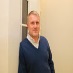 Tett på fagThomas Øverby (46) er ny fagsjef ved Eikholt. Senterets høye spisskompetanse trigget ham til å søke jobben.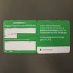 Honnørrabattordningen - grønt kortPersoner som er identifisert med alvorlig grad av syns- og hørselsnedsettelse / døvblindhet kommer inn under honnørrabattordningen.Om du ikke lenger ønsker å motta dette nyhetsbrevet klikker du på denne lenken:
Jeg ønsker ikke lenger å motta nyhetsbrevet